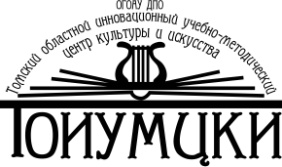 Областное государственное образовательное автономное учреждение дополнительного профессионального образования «Томский областной  инновационный учебно-методический центр культуры и искусства»(ОГОАУ ДПО ТОИУМЦКИ)Заявка на участие в «Областной педагогической конференции»ФамилияИмяОтчествоМесто работы (полностью)ДолжностьКонтактный телефон (сотовый телефон указывается обязательно для оперативной связи редактора с автором, рабочий телефон необходимо указывать  с кодом города)Сот. Раб.: ФаксE–mailИндекс, область, населенный пункт, улица, дом, корпус, квартира(адрес необходим для почтовой пересылки авторского экземпляра)Направление(нужное подчеркнуть) для руководителей учреждений отрасли культуры;для преподавателей фортепиано;для преподавателей музыкально-теоретических дисциплин;для преподавателей ИЗО и ДПИ;для преподавателей народных инструментов (меховые, струнные);для преподавателей хорового пения (академическое/народное);для преподавателей хореографических дисциплин;для преподавателей оркестровых дисциплин, секция театрального искусства;другое.Название докладаКоличество страницФорма оплаты за участие в конференции(нужное подчеркнуть)наличными деньгами через бухгалтерию  ТОИУМЦКИ; через банк;от юридического лица.